TỔNG HỢP DANH SÁCH ĐĂNG KÝ ĐỀ TÀI NGHIÊN CỨU KHOA HỌC SINH VIÊNNĂM HỌC 20… - 20…BIÊN BẢN HỌP HỘI ĐỒNGĐÁNH GIÁ NGHIỆM THU ĐỀ TÀI NGHIÊN CỨU KHOA HỌC CỦA SINH VIÊN 
NĂM HỌC 20…..-20…..1. Quyết định thành lập Hội đồng (số, ngày, tháng, năm):	2. Ngày họp:	3. Địa điểm:	4. Thành viên của Hội đồng: Tổng số:	có mặt:	vắng mặt:5. Khách mời dự:	* Ý kiến nhận xét, đánh giá của Hội đồng:Ghi chú:a) Mỗi thành viên Hội đồng đánh giá công trình/đề tài theo thang điểm 100 (điểm đánh giá là số nguyên).b) Kết quả đánh giá công trình/đề tài là điểm trung bình cộng của các thành viên Hội đồng có mặt tại phiên họp Hội đồng (điểm trung bình lấy 2 chữ số sau dấu phẩy).* Tổng hợp số giải thưởng Hội đồng đề nghị:1. Công trình/đề tài được chọn Xuất sắc:……… đề tài2. Công trình/đề tài được chọn Tốt: .............. đề tài:3. Công trình/đề tài được chọn Khá: .............. đề tài:4. Công trình/đề tài được chọn Đạt: .............. đề tài:5. Công trình/đề tài Không đạt: .............. đề tài:PHIẾU ĐÁNH GIÁĐề tài nghiên cứu khoa học sinh viên học năm 20….-20…..1. Họ và tên thành viên hội đồng:	2. Vai trò trong Hội đồng  Chủ tịch 		 Ủy viên 	 Ủy viên phản biện3. Tên công trình:	4. Mã số đề tài: 	5. Tác giả công trình: 	a. Tác giả thực hiện chính: 	b. Đồng tác giả: 	6. Quyết định thành lập Hội đồng (số, ngày, tháng, năm): 	 7. Đánh giá của thành viên hội đồng (Theo tiêu chí nêu tại Điều 12 của Quy định):8. Ý kiến và kiến nghị khác:9. Đánh giá xếp loại: 	Ghi chú: - Xuất sắc: từ 95 điểm trở lên- Tốt: từ 85 điểm đến 94 điểm;- Khá: từ 70 điểm đến 84 điểm;- Đạt: từ 50 điểm 69 điểm; - Không đạt: dưới 50 điểm.Ghi chú:a) Mỗi thành viên hội đồng đánh giá công trình theo thang điểm 100 (điểm đánh giá là số nguyên).b) Khung điểm xét giải: Công trình đạt từ 70 điểm trở lên được đề nghị xét tặng Giải thưởng.c) Điểm của thành viên hội đồng chênh lệch >20 điểm so với điểm trung bình ban đầu coi là điểm không hợp lệ và không được tính vào tổng số điểm hợp lệ.DANH SÁCH ĐỀ NGHỊ THAM GIA ĐÁNH GIÁ, XÉT TẶNG GIẢI THƯỞNG 
“SINH VIÊN NGHIÊN CỨU KHOA HỌC” CẤP TRƯỜNGKhoa/Viện:………………………………………..Ghi chú: Danh sách công trình tham gia xét tặng giải thưởng cấp Trường được gửi kèm theo:01 Báo cáo tổng kết toàn văn của đề tài dự thi;01 phiếu thông tin kết quả nghiên cứu khoa học của sinh viên;File mềm gửi qua email hoặc catalog sản phẩm của đề tài (nếu có);Giấy xác nhận ứng dụng sản phẩm của đề tài (nếu có);Các công bố khoa học của đề tài.THÔNG TIN CÔNG TRÌNH NGHIÊN CỨU KHOA HỌC CỦA SINH VIÊN1. Thông tin chung:- Tên công trình: 	- Mã công trình: 	- Sinh viên chịu trách nhiệm thực hiện chính: ……………… Lớp: ……           Khóa:…….	Năm thứ:……. Số năm đào tạo: ……….. Điện thoại:…………………..	 Email: …………………..- Sinh viên tham gia thực hiện:Lớp: ……           Khóa:…….	Năm thứ:……. Số năm đào tạo:………..- Giảng viên hướng dẫn:2. Mục tiêu đề tài: 3. Tính mới và sáng tạo:4. Kết quả nghiên cứu: (nếu ngắn gọn kết quả đạt được của nghiên cứu)5. Đóng góp về mặt kinh tế - xã hội, giáo dục và đào tạo, an ninh, quốc phòng và khả năng áp dụng của đề tài: 6. Công bố khoa học hoặc ứng dụng vào thực tế từ kết quả nghiên cứu của đề tài (ghi rõ tên tạp chí nếu có) hoặc nhận xét, đánh giá của cơ sở đã áp dụng các kết quả nghiên cứu (nếu có): TRƯỜNG ĐẠI HỌC HÀNG HẢI VIỆT NAMKHOA/VIỆN……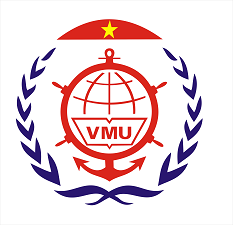 BÁO CÁO TỔNG KẾTĐỀ TÀI NGHIÊN CỨU KHOA HỌC SINH VIÊN NĂM HỌC 20…..-20…..……………………..Thuộc nhóm ngành khoa học: …………Họ và tên:Nguyễn Thị X	Năm thứ 4/Tổng số năm đào tạo 4.5Bùi Thị X 		Năm thứ 3/Tổng số năm đào tạo 4.5Trần Ngọc X 		Năm thứ 3/Tổng số năm đào tạo 4.5Giảng viên hướng dẫn: ThS. Nguyễn Văn AHẢI PHÒNG 20….CỘNG HÒA XÃ HỘI CHỦ NGHĨA VIỆT NAM Độc lập - Tự do - Hạnh phúcĐƠN XIN THAY ĐỔI ĐỀ TÀI NGHIÊN CỨU KHOA HỌC	Kính gửi:   - Hiệu trưởng Trường Đại học Hàng hải Việt Nam.		       - Phòng Khoa học - Công nghệ, Trường Đại học Hàng hải Việt Nam.                             - Lãnh đạo Khoa/Viện ............Họ và tên sinh viên:.................................................................................................Lớp: ......................................, Khoa/Viện: ......................................................................Điện thoại:............................., Email:......................................................................Tên đề tài nghiên cứu khoa học được giao thực hiện (Theo Quyết định số        /QĐ-ĐHHHVN-KHCN         ngày      /       /        của Hiệu trưởng Trường Đại học Hàng hải Việt Nam): ................................................................................................................................................................................................................................................................., Mã số đề tài:..........................Giảng viên hướng dẫn: ...........................................................................................Em xin phép được thay đổi tên đề tài và nội dung đề tài có tên trên.Lý do (ghi rõ cụ thể) : ..............................................................................................................................................................................................................................Em xin nộp bổ sung đăng ký đề tài mới kèm theo đơn này.Trân trọng cảm ơn./.CỘNG HÒA XÃ HỘI CHỦ NGHĨA VIỆT NAMĐộc lập - Tự do - Hạnh phúcĐƠN XIN DỪNG THỰC HIỆN ĐỀ TÀI NGHIÊN CỨU KHOA HỌC	Kính gửi: 	- Hiệu trưởng Trường Đại học Hàng hải Việt Nam.		 	- Phòng Khoa học - Công nghệ.- Lãnh đạo Khoa/Viện ............Họ và tên sinh viên:.................................................................................................Lớp: ......................................., Khoa/Viện: ......................................................................Điện thoại:............................., Email:......................................................................Tên đề tài nghiên cứu khoa học được giao thực hiện (Theo Quyết định số        /QĐ-ĐHHHVN-KHCN       ngày      /       /        của Hiệu trưởng Trường Đại học Hàng hải Việt Nam): .................................................................................................................................................................................................................................................................., Mã số đề tài:..........................Giảng viên hướng dẫn: ...........................................................................................Em xin phép được dừng thực hiện đề tài có tên trên.Lý do (ghi rõ cụ thể) : ..............................................................................................................................................................................................................................	Trân trọng cảm ơn./.TTMã biểu mẫuTên biểu mẫuGhi chúMẫu 01Phiếu đăng ký đề tài nghiên cứu khoa học sinh viênMẫu 02Tổng hợp danh sách đăng ký đề tài nghiên cứu khoa học Sinh viên các Khoa/ViệnMẫu 03Biên bản đánh giá, nghiệm thu đề tài nghiên cứu khoa học của sinh viênMẫu 04Phiếu đánh giá đề tài nghiên cứu khoa học của sinh viênMẫu 05Danh sách đề tài đề nghị tham gia xét tặng cấp TrườngMẫu 06Thông tin kết quả nghiên cứu của đề tàiMẫu 07Mẫu trang bìa thuyết minh đề tài nghiên cứu khoa học sinh viênMẫu 08AĐơn xin thay đổi đề tài nghiên cứu khoa học sinh viênMẫu 08BĐơn xin dừng thực hiện đề tài nghiên cứu khoa học sinh viênBỘ GIAO THÔNG VẬN TẢITRƯỜNG ĐH HÀNG HẢI VIỆT NAMPHIẾU ĐĂNG KÝ ĐỀ TÀINGHIÊN CỨU KHOA HỌC SINH VIÊNNăm học: 20 .... - 20.....Tên đề tài:Chủ nhiệm đề tài (sinh viên chịu trách nhiệm chính thực hiện đề tài):	Thông tin liên hệ Sinh viên chịu trách nhiệm chính thực hiện đề tài:Điện thoại: ………………………… Email:	Học tập đạt loại:	 Kết quả xếp loại rèn luyện loại:	Các thành viên tham gia (Không quá 04 sinh viên):Đơn vị:  Lớp: ................................................... Khóa: 	Khoa/Viện 	Học tập đạt loại:	 Kết quả xếp loại rèn luyện loại:	Giảng viên hướng dẫn (Không quá 02 GVHD):Hướng dẫn chính: ………………………………………………………………………..Đơn vị: ………………………………………………………………….………………..Điện thoại:……………… …….………….Email: ………………………………………Hướng dẫn phụ: ………………………………………………………………………….Đơn vị: …………………………………………………….……………………………..Thời gian bắt đầu:	Thời gian kết thúc:	Tóm tắt nội dung nghiên cứu (nếu vắn tắt nội dung nghiên cứu, kết quả đạt được của đề tài):Dự kiến sản phẩm nghiên cứu:Các yêu cầu:SINH VIÊNCHỊU TRÁCH NHIỆM CHÍNH(Ký, ghi rõ họ tên)GIẢNG VIÊN HƯỚNG DẪN(Ký, ghi rõ họ tên)TRƯỞNG KHOA/VIỆN(Ký, ghi rõ họ tên)TRƯỜNG ĐẠI HỌC HÀNG HẢI VIỆT NAMKHOA/VIỆN ………………………………….TTTên đề tàiSinh viên thực hiện(SV chịu trách nhiệm chính in đậm - Mỗi nhóm không quá 5 SV)Lớp(Ghi rõ lớp của các SV tham gia)Số điện thoại, Email của SV chịu trách nhiệm chínhGV hướng dẫn(Mỗi đề tài NCKH  của Sinh viên không quá 02 Giảng viên hướng dẫn, trong đó có 01 hướng dẫn chính và 01 hướng dẫn phụ)Nội dung nghiên cứu(Nêu tóm tắt nội dung nghiên cứu, kết quả dự kiến của đề tài)Thời gian thực hiệnHải Phòng, ngày … tháng … năm 20…NGƯỜI LẬP(Ký, ghi rõ họ tên)TRƯỜNG ĐẠI HỌC HÀNG HẢI VIỆT NAMĐơn vị: Khoa/ViệnCỘNG HÒA XÃ HỘI CHỦ NGHĨA VIỆT NAM
Độc lập - Tự do - Hạnh phúc 
SốMã đề tàiTên đề tàiKết quả đánh giá của 
Hội đồngKết quả đánh giá của 
Hội đồngKết luận của Hội đồngKết quả đánh giá xếp giải (Xuất sắc, Tốt, Khá, Đạt, Không đạt)SốMã đề tàiTên đề tàiTổng số điểmĐiểm trung bìnhKết luận của Hội đồngKết quả đánh giá xếp giải (Xuất sắc, Tốt, Khá, Đạt, Không đạt)12Chủ tịch Hội đồng
(Ký, ghi rõ họ tên)Thư ký
(Ký, ghi rõ họ tên)BỘ GIAO THÔNG VẬN TẢITRƯỜNG ĐH HÀNG HẢI VIỆT NAM
CỘNG HÒA XÃ HỘI CHỦ NGHĨA VIỆT NAM
Độc lập - Tự do - Hạnh phúc 
Hải Phòng, ngày ......tháng.......năm …...TTTiêu chí đánh giáĐiểm tối đaĐiểm chấm1.Giá trị về khoa học/ công nghệ (Tổng điểm của 3 tiêu chí sau)401.Tổng quan tình hình nghiên cứu và luận giải sự cần thiết của vấn đề nghiên cứu101.Phương pháp nghiên cứu101.Nội dung nghiên cứu: Đóng góp mới vào sự phát triển, bổ sung tri thức mới, mở ra hướng nghiên cứu mới hoặc mở ra hướng nghiên cứu ứng dụng công nghệ mới, khả thi; đóng góp mới về cơ sở lý luận, phân tích bản chất của sự vật hoặc có tính mới về học thuật, phương pháp, lý luận công nghệ, trực tiếp giải quyết được những vấn đề về công nghệ, sáng tạo ra công nghệ mới/giải pháp kỹ thuật mới, tạo ra sản phẩm mới, cải tiến kỹ thuật.202.Giá trị về thực tiễn (Tổng điểm của 2 tiêu chí sau)452.Kết quả nghiên cứu: Công trình có đóng góp quan trọng đối với sự phát triển của lĩnh vực; Có mức độ, thời gian, ảnh hưởng và phạm vi đóng góp cụ thể, rõ ràng.202.Có mô hình hoặc sản phẩm công nghệ được chuyển giao trong thực tiễn.202.Hình thức trình bày báo cáo tổng kết đề tài53Có sản phẩm công bố khoa học và công nghệ từ kết quả của đề tài (chọn 01 trong các sản phẩm sau, trong trường hợp có nhiều sản phẩm thì chọn sản phẩm công bố có điểm tối đa cao nhất)153Bài báo được đăng trên các tạp chí khoa học trong nước được tính điểm của Hội đồng Giáo sư Nhà nước hoặc đăng trong kỷ yếu hội thảo, hội nghị quốc gia, quốc tế.103Bài báo được đăng trên các tạp chí quốc tế uy tín.153Sáng chế, giải pháp hữu ích, bản quyền tác giả, bản quyền tác phẩm, ứng dụng trong thực tiễn,... đã được chứng nhận.15Tổng (1+2+3)100THÀNH VIÊN HỘI ĐỒNG
(Ký, ghi rõ họ tên)TTTên đề tàiMã đề tàiSinh viên/Nhóm sinh viên thực hiệnLớpSố điện thoại, Email của SV chịu trách nhiệm chínhGiảng viên hướng dẫnGhi chúHải Phòng, ngày … tháng… năm 20…… GIẢNG VIÊN HƯỚNG DẪN(Ký và ghi rõ họ tên)GIẢNG VIÊN HƯỚNG DẪN(Ký và ghi rõ họ tên)Hải Phòng, ngày.......tháng .......năm 20..SINH VIÊN LÀM ĐƠN(Ký và ghi rõ họ tên)LÃNH ĐẠO KHOA/VIỆN(Ký và ghi rõ họ tên)PHÒNG KH-CN(Ký và ghi rõ họ tên)GIẢNG VIÊN HƯỚNG DẪN(Ký và ghi rõ họ tên)Hải Phòng, ngày.......tháng .......năm 20..SINH VIÊN LÀM ĐƠN(Ký và ghi rõ họ tên)LÃNH ĐẠO KHOA/VIỆN(Ký và ghi rõ họ tên)PHÒNG KH-CN(Ký và ghi rõ họ tên)